Individual Classroom Behavior ChartName:Teacher:Date:Class:Behavior:MonTuesWedThuFriComments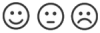 